СПРАВКАСПРАВКА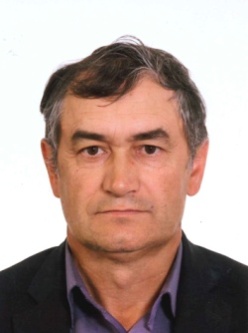 Яппаров Инсаф ЯгафаровичЯппаров Инсаф ЯгафаровичАдминистрация сельского поселения, главаАдминистрация сельского поселения, главаДата рождения:25.07.1967Место рождения:дер.Новоагбязово ,Бакалинского района Башкирской АССРНациональностьтатаринОбразование:высшее,1989 г., Башкирский государственный педагогический институт,Ученая степень (звание)не имеетне имеетЯвляется ли депутатом выборных органов власти:Депутат Совета сельского поселения Старошарашлинский сельсовет муниципального района Бакалинский район Республики БашкортостанДепутат Совета сельского поселения Старошарашлинский сельсовет муниципального района Бакалинский район Республики БашкортостанПартийная принадлежность:Сторонник  партии «Единая Россия»Сторонник  партии «Единая Россия»Государственные награды:Почетная грамота Министерства образования Республики БашкортостанПочетная грамота Министерства образования Республики БашкортостанСемейное положение:женатженат